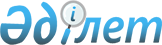 Т.М.Сүлейменовті Қазақстан Республикасы Президентінің көмекшісі қызметіне тағайындау туралыҚазақстан Республикасы Президентінің 2019 жылғы 22 наурыздағы № 5 Жарлығы
      Тимур Мұратұлы Сүлейменов Қазақстан Республикасы Президентінің көмекшісі болып тағайындалсын.
					© 2012. Қазақстан Республикасы Әділет министрлігінің «Қазақстан Республикасының Заңнама және құқықтық ақпарат институты» ШЖҚ РМК
				
      Қазақстан Республикасының
Президенті

Қ.ТОҚАЕВ
